There are four words with the’ igh’ digraphs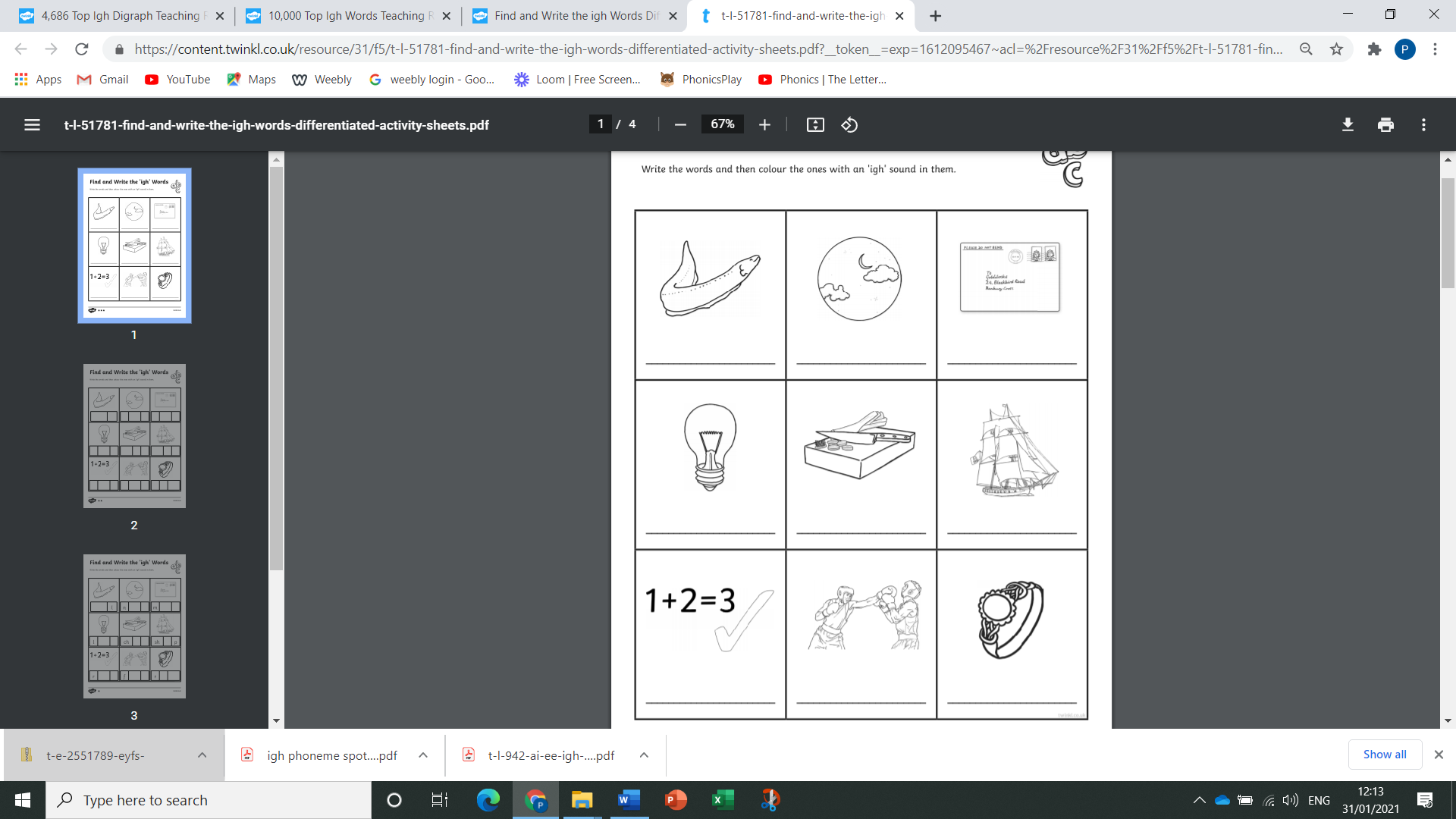 One word with the ‘ee’ digraphOne word with the ‘ai’ digraphOne word with the ‘ng’ digraphOne word with both the ‘ch’ and ‘sh’ digraphAnswersEel                     night                        mailLight                        chop                shipRight                       fight                   ring